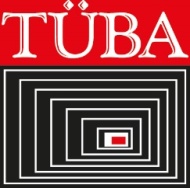 ÜSTÜN BAŞARILI GENÇ BİLİM İNSANIÖDÜLLERİ PROGRAMI(GEBİP)Başvuru Formu Başvuru Tarihi : .. / …/ 2024*A : Kendisi Başvuran	B : TÜBA Üyesinin Önerisi	C : Üniversite Önerisi 15) Eğitim ve Akademik Unvanları:28) Varsa danışmanlığını yaptığınız yüksek lisans ve doktora öğrencilerinin isimlerini, tez başlıklarını ve şu an nerede çalıştıklarını belirtiniz. 29) Doktora Sonrası Türkiye’deki bir araştırma kurumu, üniversite, projede vb. aldığınız aktif görevleri belirtiniz.30) Daha önce almış olduğunuz ödül(ler) var mı? Varsa belirtiniz. (Gerekli halde satır sayısı arttırılabilir.)Son üç yıl içerisinde almış olduğum bilimsel/akademik ödülleri doğru bir şekilde beyan ederim. Evet                            31) Bu yıl başka ödül(ler)e başvurdunuz mu? 32) Akademik çalışma ve projeleriniz için maddi destek aldınız mı? Aldınız ise proje(ler) ve tutar(lar)ı belirtiniz:33) TÜBA’ya önerdiğiniz proje için maddi destek aldınız mı? Aldınız ise belirtiniz: 34) Halen Yapmakta Olduğunuz Çalışmalar:35) Geçmişteki En Önemli Çalışmalarınız:36) Varsa Kazanılmış Bilimsel Burslar:37) Ulusal ve/veya Uluslararası Kuruluşlara Üyelikler:38) Ulusal ve/veya Uluslararası Bilimsel Dergilerde Görevler:*39) Ulusal ve/veya Uluslararası Bilimsel Dergilerde Hakemlik:*Varsa Editörlük yaptığınız yayınların kimlik sayfalarını ekleyiniz.40) Özgeçmiş ve Yayınlarınızın Listesi (Ayrıca verilecektir)Yayınlarınızı kategorilere göre yazmanız gerekmektedir. (Doktora tezi çıktıları; Q1, Q2, Q3, Q4 ve diğer ulusal ve uluslararası indeks makaleleri; tam metin, özet yayımlanan uluslararası ve ulusal bildiriler, vd.)En önemli yayınlarınızın (seçilmiş beş yayının) tam metninin (pdf) eklenmesi gerekmektedir. Yayınlarınıza yapılan atıfları gösterir belgede bildirilen atıf sayılarını bu sayfada vereceğiniz yayın listenizde ilgili yayının hizasında ayrıca belirtiniz.Henüz basılmamış ve uluslararası/ulusal hakemli dergilere yayımlanmak üzere kabul edilmiş yayınlarınızın kabul belgelerini ekleyiniz.20’den fazla yazarlı yayında, katkınızı belirtmeniz gerekmektedir.41) Bilimsel Referanslar:** Referans mektupları, yazan kişi tarafından son başvuru tarihinde Akademi Başkanlığında olacak şekilde e-posta ile gönderilecektir.42) Ödül için Sunulan/Önerilen Üç Yıllık İleriye Dönük Araştırma Proje Önerisi Ve Çalışma Programı: (Ayrıca verilecektir)Ayrıca, ileriye dönük üç yıllık dönem için Türkiye'de yapılacak araştırma programı açıklamaları -çalışma konusu ve hipotezi, gerekçe, süreç, yöntemler, çalışma planı ve takvimi ile bütçeyi, vb. içermelidir.Ödül için sunulan/önerilen proje Etik Kurul Onay Belgesi gereken bir çalışma ise; çalışma yapılan kurumdan/üniversiteden onaylı “Etik Kurul Onay Belgesi eklenmelidir. (Henüz Etik Kurul başvurusu yapılmadıysa, “ödül alınması halinde” başvuru yapılacağına dair taahhütname eklenmelidir.)TÜBA’ya Önerilen Projenin Başlığı:43) Eklemek İstediğiniz Bilgiler: Başvuruda İstenen Belgeler (Kontrol Listesi)TÜBA-GEBİP Taahhütnamesi.GEBİP Başvuru FormuÖzgeçmiş ve Yayın Listesi (En önemli yayınlarınızın (seçilmiş beş yayının) tam metninin (pdf) eklenmesi gerekmektedir)Doktora TeziÖdül için Sunulan/Önerilen Üç Yıllık İleriye Dönük Araştırma Proje Önerisi ve Çalışma ProgramıVarsa öneren ilgili üniversitenin rektörü veya aday gösteren Akademi üyesinin yazısı ve “Aday Öneri Formu”Aday ile ilgili referans mektupları (üç kişi). Referans mektupları başvuru dosyasından ayrı olarak, yazan kişi tarafından gebipodul@tuba.gov.tr adresine e-posta ile Akademi Başkanlığına son başvuru tarihine kadar iletilmelidir.Bir adet renkli fotoğrafTürkiye’de çalıştığına ve araştırma yürüttüğüne dair üniversiteden/kurumdan alınan belgeYaş koşulu için çocuk ibrazında bulunacak kadın adayların çocuk(ları)nın nüfus cüzdanının çalıştığı kurumdan onaylı fotokopisiBaşvuruda istenen tüm belgelerin dijital (USB bellek) olarak posta yoluyla gönderilmesi esastır. Ayrıca TÜBA-GEBİP Taahhütnamesi’nin ıslak imzalı olarak Akademi Başkanlığına posta yolu ile gönderilmesi gerekmektedir.Başvurular, son başvuru tarihine kadar Vedat Dalokay Cad.  No:112, 06670 Çankaya/Ankara adresinde olacak şekilde gönderilmelidir.Başvuru koşullarından herhangi birini sağlamayan, belgeleri tam olmayan ve son başvuru günü mesai bitiminden sonra gelen başvurular işleme konulmaz. Başvuranın:Başvuranın:Başvuranın:Başvuranın:1) Adı – Soyadı – Unvanı: 1) Adı – Soyadı – Unvanı: 1) Adı – Soyadı – Unvanı: 1) Adı – Soyadı – Unvanı: 2) Doğum Tarihi (Gün/Ay/Yıl):2) Doğum Tarihi (Gün/Ay/Yıl):2) Doğum Tarihi (Gün/Ay/Yıl):2) Doğum Tarihi (Gün/Ay/Yıl):3) Doğum Yeri:3) Doğum Yeri:3) Doğum Yeri:3) Doğum Yeri:4) Cinsiyeti:                   Kadın 		  Erkek    4) Cinsiyeti:                   Kadın 		  Erkek    4) Cinsiyeti:                   Kadın 		  Erkek    4) Cinsiyeti:                   Kadın 		  Erkek    5) Uyruğu: TC5) Uyruğu: TC5) Uyruğu: TC5) Uyruğu: TC6) T.C. Kimlik No / Pasaport No (Yabancı Uyruklular için):6) T.C. Kimlik No / Pasaport No (Yabancı Uyruklular için):6) T.C. Kimlik No / Pasaport No (Yabancı Uyruklular için):6) T.C. Kimlik No / Pasaport No (Yabancı Uyruklular için):7) Yazışma Adresi:7) Yazışma Adresi:7) Yazışma Adresi:7) Yazışma Adresi:8) Telefon No:Ev: İş: Cep:9) E-posta:9) E-posta:..................................@...........................................................................@.........................................10) Çalıştığı Kurum: 10) Çalıştığı Kurum: 10) Çalıştığı Kurum: 10) Çalıştığı Kurum: 11) Çalışmanın Yapıldığı Alan: : 11) Çalışmanın Yapıldığı Alan: : 11) Çalışmanın Yapıldığı Alan: : 11) Çalışmanın Yapıldığı Alan: : 12) Uzmanlık Alanı:12) Uzmanlık Alanı:12) Uzmanlık Alanı:12) Uzmanlık Alanı:13) TÜBA’ya Önerilen Projenin Başlığı:13) TÜBA’ya Önerilen Projenin Başlığı:13) TÜBA’ya Önerilen Projenin Başlığı:13) TÜBA’ya Önerilen Projenin Başlığı:14) Başvurunun Değerlendirilmesi İstenen Alan: Doğa Bilimleri                                   Mühendislik Bilimleri        Sağlık Bilimleri                                 Sosyal Bilimler  14) Başvurunun Değerlendirilmesi İstenen Alan: Doğa Bilimleri                                   Mühendislik Bilimleri        Sağlık Bilimleri                                 Sosyal Bilimler  14) Başvurunun Değerlendirilmesi İstenen Alan: Doğa Bilimleri                                   Mühendislik Bilimleri        Sağlık Bilimleri                                 Sosyal Bilimler  14) Başvurunun Değerlendirilmesi İstenen Alan: Doğa Bilimleri                                   Mühendislik Bilimleri        Sağlık Bilimleri                                 Sosyal Bilimler  DerecesiÜniversiteFakülte/BölümTarihÜlkeLisansY. LisansDoktora/UzmanlıkAraştırma Görevliliği (Asistanlık)Dr. Öğr. ÜyeliğiDoçentlikProfesörlük16) Yüksek Lisans Tez Konusu:Yüksek Lisans Tez Danışmanı:16) Yüksek Lisans Tez Konusu:Yüksek Lisans Tez Danışmanı:16) Yüksek Lisans Tez Konusu:Yüksek Lisans Tez Danışmanı:16) Yüksek Lisans Tez Konusu:Yüksek Lisans Tez Danışmanı:16) Yüksek Lisans Tez Konusu:Yüksek Lisans Tez Danışmanı:16) Yüksek Lisans Tez Konusu:Yüksek Lisans Tez Danışmanı:16) Yüksek Lisans Tez Konusu:Yüksek Lisans Tez Danışmanı:16) Yüksek Lisans Tez Konusu:Yüksek Lisans Tez Danışmanı:16) Yüksek Lisans Tez Konusu:Yüksek Lisans Tez Danışmanı:16) Yüksek Lisans Tez Konusu:Yüksek Lisans Tez Danışmanı:16) Yüksek Lisans Tez Konusu:Yüksek Lisans Tez Danışmanı:16) Yüksek Lisans Tez Konusu:Yüksek Lisans Tez Danışmanı:17) Doktora Tez Konusu:Doktora Tez Danışmanı:(Doktora tezinin kopyası ayrıca eklenecektir.)Doktora Tezinin Çıktıları (kitap/kitap bölümü, makale, bildiri vb. künyesiyle bildiriniz. Yayın listesindeki numarasıyla belirtiniz.)17) Doktora Tez Konusu:Doktora Tez Danışmanı:(Doktora tezinin kopyası ayrıca eklenecektir.)Doktora Tezinin Çıktıları (kitap/kitap bölümü, makale, bildiri vb. künyesiyle bildiriniz. Yayın listesindeki numarasıyla belirtiniz.)17) Doktora Tez Konusu:Doktora Tez Danışmanı:(Doktora tezinin kopyası ayrıca eklenecektir.)Doktora Tezinin Çıktıları (kitap/kitap bölümü, makale, bildiri vb. künyesiyle bildiriniz. Yayın listesindeki numarasıyla belirtiniz.)17) Doktora Tez Konusu:Doktora Tez Danışmanı:(Doktora tezinin kopyası ayrıca eklenecektir.)Doktora Tezinin Çıktıları (kitap/kitap bölümü, makale, bildiri vb. künyesiyle bildiriniz. Yayın listesindeki numarasıyla belirtiniz.)17) Doktora Tez Konusu:Doktora Tez Danışmanı:(Doktora tezinin kopyası ayrıca eklenecektir.)Doktora Tezinin Çıktıları (kitap/kitap bölümü, makale, bildiri vb. künyesiyle bildiriniz. Yayın listesindeki numarasıyla belirtiniz.)17) Doktora Tez Konusu:Doktora Tez Danışmanı:(Doktora tezinin kopyası ayrıca eklenecektir.)Doktora Tezinin Çıktıları (kitap/kitap bölümü, makale, bildiri vb. künyesiyle bildiriniz. Yayın listesindeki numarasıyla belirtiniz.)17) Doktora Tez Konusu:Doktora Tez Danışmanı:(Doktora tezinin kopyası ayrıca eklenecektir.)Doktora Tezinin Çıktıları (kitap/kitap bölümü, makale, bildiri vb. künyesiyle bildiriniz. Yayın listesindeki numarasıyla belirtiniz.)17) Doktora Tez Konusu:Doktora Tez Danışmanı:(Doktora tezinin kopyası ayrıca eklenecektir.)Doktora Tezinin Çıktıları (kitap/kitap bölümü, makale, bildiri vb. künyesiyle bildiriniz. Yayın listesindeki numarasıyla belirtiniz.)17) Doktora Tez Konusu:Doktora Tez Danışmanı:(Doktora tezinin kopyası ayrıca eklenecektir.)Doktora Tezinin Çıktıları (kitap/kitap bölümü, makale, bildiri vb. künyesiyle bildiriniz. Yayın listesindeki numarasıyla belirtiniz.)17) Doktora Tez Konusu:Doktora Tez Danışmanı:(Doktora tezinin kopyası ayrıca eklenecektir.)Doktora Tezinin Çıktıları (kitap/kitap bölümü, makale, bildiri vb. künyesiyle bildiriniz. Yayın listesindeki numarasıyla belirtiniz.)17) Doktora Tez Konusu:Doktora Tez Danışmanı:(Doktora tezinin kopyası ayrıca eklenecektir.)Doktora Tezinin Çıktıları (kitap/kitap bölümü, makale, bildiri vb. künyesiyle bildiriniz. Yayın listesindeki numarasıyla belirtiniz.)17) Doktora Tez Konusu:Doktora Tez Danışmanı:(Doktora tezinin kopyası ayrıca eklenecektir.)Doktora Tezinin Çıktıları (kitap/kitap bölümü, makale, bildiri vb. künyesiyle bildiriniz. Yayın listesindeki numarasıyla belirtiniz.)18)Uluslararası Yayın Sayısı:18)Uluslararası Yayın Sayısı:18)Uluslararası Yayın Sayısı:18)Uluslararası Yayın Sayısı:18)Uluslararası Yayın Sayısı:18)Uluslararası Yayın Sayısı:18)Uluslararası Yayın Sayısı:18)Uluslararası Yayın Sayısı:18)Uluslararası Yayın Sayısı:18)Uluslararası Yayın Sayısı:18)Uluslararası Yayın Sayısı:18)Uluslararası Yayın Sayısı:Kitap/Kitap BölümüYayıneviMakaleSayısıSayısıSayısıBirinci YazarBirinci YazarSorumlu YazarBildiriBildiriDiğerKitap/Kitap BölümüYayıneviQ1BildiriBildiriDiğerKitap/Kitap BölümüYayıneviQ2BildiriBildiriDiğerKitap/Kitap BölümüYayıneviQ3BildiriBildiriDiğerKitap/Kitap BölümüYayıneviQ4BildiriBildiriDiğerKitap/Kitap BölümüYayıneviDiğer indekslerBildiriBildiriDiğer19)Ulusal Yayın Sayısı:19)Ulusal Yayın Sayısı:19)Ulusal Yayın Sayısı:19)Ulusal Yayın Sayısı:19)Ulusal Yayın Sayısı:19)Ulusal Yayın Sayısı:19)Ulusal Yayın Sayısı:19)Ulusal Yayın Sayısı:19)Ulusal Yayın Sayısı:19)Ulusal Yayın Sayısı:19)Ulusal Yayın Sayısı:19)Ulusal Yayın Sayısı:Kitap/Kitap BölümüYayıneviMakaleMakaleSayısıSayısıSayısıBildiriBildiriBildiriDiğerDiğerKitap/Kitap BölümüYayıneviTR DizinTR DizinBildiriBildiriBildiriDiğerDiğerKitap/Kitap BölümüYayıneviDergiParkDergiParkBildiriBildiriBildiriDiğerDiğerKitap/Kitap BölümüYayıneviDiğerDiğerBildiriBildiriBildiriDiğerDiğer20) Patent Sayısı:20) Patent Sayısı:20) Patent Sayısı:20) Patent Sayısı:20) Patent Sayısı:20) Patent Sayısı:20) Patent Sayısı:20) Patent Sayısı:20) Patent Sayısı:20) Patent Sayısı:20) Patent Sayısı:20) Patent Sayısı:Ulusal Patent Sayısı:Ulusal Patent Sayısı:Ulusal Patent Sayısı:Ulusal Patent Sayısı:Uluslararası Patent Sayısı:Uluslararası Patent Sayısı:Uluslararası Patent Sayısı:Uluslararası Patent Sayısı:Uluslararası Patent Sayısı:Uluslararası Patent Sayısı:Uluslararası Patent Sayısı:Uluslararası Patent Sayısı:21) Türkiye Adresli Yayın Sayısı:21) Türkiye Adresli Yayın Sayısı:21) Türkiye Adresli Yayın Sayısı:21) Türkiye Adresli Yayın Sayısı:21) Türkiye Adresli Yayın Sayısı:21) Türkiye Adresli Yayın Sayısı:21) Türkiye Adresli Yayın Sayısı:21) Türkiye Adresli Yayın Sayısı:21) Türkiye Adresli Yayın Sayısı:21) Türkiye Adresli Yayın Sayısı:21) Türkiye Adresli Yayın Sayısı:21) Türkiye Adresli Yayın Sayısı:22) Atıf Sayısı: (Tüm verilerin doldurulması gereklidir.)              22) Atıf Sayısı: (Tüm verilerin doldurulması gereklidir.)              22) Atıf Sayısı: (Tüm verilerin doldurulması gereklidir.)              22) Atıf Sayısı: (Tüm verilerin doldurulması gereklidir.)              22) Atıf Sayısı: (Tüm verilerin doldurulması gereklidir.)              22) Atıf Sayısı: (Tüm verilerin doldurulması gereklidir.)              22) Atıf Sayısı: (Tüm verilerin doldurulması gereklidir.)              22) Atıf Sayısı: (Tüm verilerin doldurulması gereklidir.)              22) Atıf Sayısı: (Tüm verilerin doldurulması gereklidir.)              22) Atıf Sayısı: (Tüm verilerin doldurulması gereklidir.)              22) Atıf Sayısı: (Tüm verilerin doldurulması gereklidir.)              22) Atıf Sayısı: (Tüm verilerin doldurulması gereklidir.)              Web of Science:           Web of Science:           Web of Science:           Web of Science:           Web of Science:           Google Scholar:      Google Scholar:      Google Scholar:      Google Scholar:      Google Scholar:      Google Scholar:      Google Scholar:      Scopus:              Scopus:              Scopus:              Scopus:              Scopus:              Diğer (belirtiniz):Diğer (belirtiniz):Diğer (belirtiniz):Diğer (belirtiniz):Diğer (belirtiniz):Diğer (belirtiniz):Diğer (belirtiniz):23) h indeksi : (Tüm verilerin doldurulması gereklidir.)23) h indeksi : (Tüm verilerin doldurulması gereklidir.)23) h indeksi : (Tüm verilerin doldurulması gereklidir.)23) h indeksi : (Tüm verilerin doldurulması gereklidir.)23) h indeksi : (Tüm verilerin doldurulması gereklidir.)23) h indeksi : (Tüm verilerin doldurulması gereklidir.)23) h indeksi : (Tüm verilerin doldurulması gereklidir.)23) h indeksi : (Tüm verilerin doldurulması gereklidir.)23) h indeksi : (Tüm verilerin doldurulması gereklidir.)23) h indeksi : (Tüm verilerin doldurulması gereklidir.)23) h indeksi : (Tüm verilerin doldurulması gereklidir.)23) h indeksi : (Tüm verilerin doldurulması gereklidir.)Web of Science:       Web of Science:       Web of Science:       Web of Science:       Web of Science:       Google Scholar:                         Google Scholar:                         Google Scholar:                         Google Scholar:                         Google Scholar:                         Google Scholar:                         Google Scholar:                         Scopus:              Scopus:              Scopus:              Scopus:              Scopus:              Diğer (belirtiniz):Diğer (belirtiniz):Diğer (belirtiniz):Diğer (belirtiniz):Diğer (belirtiniz):Diğer (belirtiniz):Diğer (belirtiniz):24) ORC ID:                                                                               24) ORC ID:                                                                               24) ORC ID:                                                                               24) ORC ID:                                                                               24) ORC ID:                                                                               24) ORC ID:                                                                               24) ORC ID:                                                                               24) ORC ID:                                                                               24) ORC ID:                                                                               24) ORC ID:                                                                               24) ORC ID:                                                                               24) ORC ID:                                                                               25) Scopus ID:25) Scopus ID:25) Scopus ID:FWCI (Scopus Alan Ağırlıklı Atıf Etkisi):FWCI (Scopus Alan Ağırlıklı Atıf Etkisi):FWCI (Scopus Alan Ağırlıklı Atıf Etkisi):FWCI (Scopus Alan Ağırlıklı Atıf Etkisi):FWCI (Scopus Alan Ağırlıklı Atıf Etkisi):FWCI (Scopus Alan Ağırlıklı Atıf Etkisi):FWCI (Scopus Alan Ağırlıklı Atıf Etkisi):FWCI (Scopus Alan Ağırlıklı Atıf Etkisi):FWCI (Scopus Alan Ağırlıklı Atıf Etkisi):26) WOS ID:26) WOS ID:26) WOS ID:CNCI (WoS Kategori Normalize Atıf Etkisi Değeri): CNCI (WoS Kategori Normalize Atıf Etkisi Değeri): CNCI (WoS Kategori Normalize Atıf Etkisi Değeri): CNCI (WoS Kategori Normalize Atıf Etkisi Değeri): CNCI (WoS Kategori Normalize Atıf Etkisi Değeri): CNCI (WoS Kategori Normalize Atıf Etkisi Değeri): CNCI (WoS Kategori Normalize Atıf Etkisi Değeri): CNCI (WoS Kategori Normalize Atıf Etkisi Değeri): CNCI (WoS Kategori Normalize Atıf Etkisi Değeri): 27) Çalışma Alanınıza Ait Anahtar Kelimeler (5 Adet):27) Çalışma Alanınıza Ait Anahtar Kelimeler (5 Adet):27) Çalışma Alanınıza Ait Anahtar Kelimeler (5 Adet):27) Çalışma Alanınıza Ait Anahtar Kelimeler (5 Adet):27) Çalışma Alanınıza Ait Anahtar Kelimeler (5 Adet):27) Çalışma Alanınıza Ait Anahtar Kelimeler (5 Adet):27) Çalışma Alanınıza Ait Anahtar Kelimeler (5 Adet):27) Çalışma Alanınıza Ait Anahtar Kelimeler (5 Adet):27) Çalışma Alanınıza Ait Anahtar Kelimeler (5 Adet):27) Çalışma Alanınıza Ait Anahtar Kelimeler (5 Adet):27) Çalışma Alanınıza Ait Anahtar Kelimeler (5 Adet):27) Çalışma Alanınıza Ait Anahtar Kelimeler (5 Adet):ÖdülÖdül Veren/Başvurulan Kurum/KuruluşYılıÖdülÖdül Veren/Başvurulan Kurum/KuruluşBaşvurunuz varsa, TÜBA’ya önerilen proje ile benzerlik ve farklarını belirtiniz.Proje AdıMaddi Destek Alınan Kurum/KuruluşTutarıSüresiReferans 1Referans 1Referans 1Soyadı:Adı:Unvanı:Bölüm:Bölüm:Bölüm:Üniversite / Fakülte / Enstitü:Üniversite / Fakülte / Enstitü:Üniversite / Fakülte / Enstitü:Adres:Adres:Adres:Tel:E-posta:E-posta:Referans 2Referans 2Referans 2Soyadı:Adı:Unvanı:Bölüm:Bölüm:Bölüm:Üniversite / Fakülte / Enstitü:Üniversite / Fakülte / Enstitü:Üniversite / Fakülte / Enstitü:Adres:Adres:Adres:Tel:E-posta:E-posta:Referans 3Referans 3Referans 3Soyadı:Adı:Unvanı:Bölüm:Bölüm:Bölüm:Üniversite / Fakülte / Enstitü:Üniversite / Fakülte / Enstitü:Üniversite / Fakülte / Enstitü:Adres:Adres:Adres:Tel:E-posta:E-posta:Bu formda ve/veya TÜBA ile yaptığım bütün haberleşmelerde yanlış ve/veya eksik bilgi vermenin kanunlara aykırı olduğunu; bilimsel etik kurallarına tamamen uyduğumu kabul ve taahhüt ediyorum. İmza :Tarih :